ACTA PLC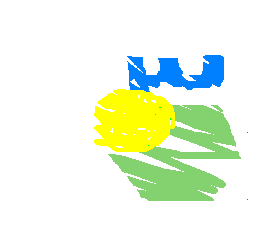 SESIÓN DE FORMACIÓN II.E.S. “ANTONIO DE LA TORRE”En el Puerto de Santa María, a 26 de Febrero de 2019, siendo las 17h00 se reúne el equipo de PLC para asistir a la primera sesión de formación.	Presentes:Barrena González, JoséBueno Guerrero, María LeilaEspada Pérez, Francisco JavierFerradas Belda, PilarFuentes González, DanielGarcía Pérez, Francisco de AsisMarín Domínguez, María del MarMolinillo Paz, María JoséMoreno Alférez, María del CarmenMoreno Diaz, María del CarmenOteiza Rosano, ItziarPalomo Falcón, MargaritaPruaño Vega, María JoséPruaño Vega, María LuzPérez Casas, SoniaRecio Cañas, Francisco JavierRomán Barroso, María LourdesSalguero Prieto, Daisa MaríaTejada Díaz, Rosa InésVelázquez Callado, Javier Ausentes: De Miguel Gómez, Álvaro (asistencia a reunión Erasmus +)Ponce León, María del Mar (baja médica)Ramírez Blanco, María Jesús (enfermedad)Sánchez Chocón, José Luis (enfermedad)Orden del día:Formación en exposiciones oralesDesarrollo de la sesión:El ponente, Raúl Rubio Millanes, toma la palabra y empieza a presentar diferentes actividades orales para trabajar en el aula las diferentes tipologías textuales. La presentación de las actividades incluye la gamificación por eso presenta diferentes juegos (Black/White stories; Duplik, Kamishibai, etc.)La sesión resulta muy interesante y práctica a todos los asistentes.Y sin más temas que tratar, siendo las 20h00La Directora							El coordinador del PLCMª José Molinillo Paz					Javier Velázquez CalladoACTA PLCSESIÓN DE FORMACIÓN III.E.S. “ANTONIO DE LA TORRE”En el Puerto de Santa María, a 22 de abril de 2019, siendo las 17h00 se reúne el equipo de PLC para asistir a la primera sesión de formación.	Presentes:Barrena González, JoséBueno Guerrero, María LeilaDe Miguel Gómez, ÁlvaroEspada Pérez, Francisco JavierFerradas Belda, PilarFuentes González, DanielGarcía Pérez, Francisco de AsisMarín Domínguez, María del MarMolinillo Paz, María JoséMoreno Diaz, María del CarmenOteiza Rosano, ItziarPalomo Falcón, MargaritaPruaño Vega, María JoséPruaño Vega, María LuzPérez Casas, SoniaRamírez Blanco, María JesúsRomán Barroso, María LourdesSalguero Prieto, Daisa MaríaSánchez Chacón, José LuisTejada Díaz, Rosa InésVelázquez Callado, Javier Ausentes: Moreno Alférez, María del Carmen (enfermedad)Ponce León, María del Mar (baja médica)Recio Cañas, Francisco Javier (deber inexcusable)Orden del día:Formación en exposiciones oralesDesarrollo de la sesión:El ponente Raúl Rubio Millanes, presenta diferentes herramientas para trabajar en el aula:Genial.lyEdpuzzleTouchcast y chromavidDe todas estas herramientas se hace una presentación práctica. Posteriormente muestras otros juegos interesantes para trabajar en el aula las distintas tipologías textuales a través de la oralidad.TimelineKaleidosLos hombres lobo de CastonegroAl igual que en la primera parte de la sesión se hacen presentaciones prácticas.El ponente nos graba toda su presentación en el ordenador para poder recurrir a ella en cualquier momento.Y sin más temas que tratar, siendo las 20h00La Directora							El coordinador del PLCMª José Molinillo Paz					Javier Velázquez Callado